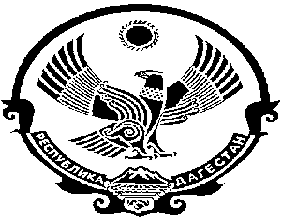 СОБРАНИЕ ДЕПУТАТОВ МУНИЦИПАЛЬНОГО     ОБРАЗОВАНИЯ «БЕЖТИНСКИЙ УЧАСТОК»368410, Республика Дагестан, Бежтинский участок, с. Бежта«15» января 2019 года                        с. Бежта                                             № 02РЕШЕНИЕО принятии мер по вопросам сложившегося двоевластия в администрации МО «сельсовет Бежтинский».В Собрание депутатов МО «Бежтинский участок» 09.01.2019 года поступило обращение и.о. главы МО «сельсовет Бежтинский» Чадилова А.А. с просьбой о вмешательстве  остановки произвола. Изучение представленных материалов на сессии Собрания депутатов МО «Бежтинский участок», показало, что в работе администрации МО «сельсовет Бежтинский», имеет место двоевластие и тем самым есть моменты воспрепятствования  должностным лицам администрации МО «сельсовет Бежтинский» в исполнении своих функциональных обязанностей.       В соответствии со статьей 39.1 закона РД от 13 января 2005г. №6 «О статусе и границах муниципальных образований» установлено: МО «Бежтинский участок» со статусом сельские поселения- «село Бежта», «село Тлядал», «село Хашархота», «сельсовет Качалайский» и «сельсовет Гунзибский».      Соответственно, МО «село Бежта» Бежтинского участка действовало на основании Устава МО «село Бежта»  МО «Бежтинский участок».      Законом РД от 29.12.2015г. №128 «О преобразовании городского поселения «поселок Кубачи», Дахадаевского района и о внесении изменений в отдельные законодательные акты РД» установлено следующее:в ст. 39.1 изложено в следующей редакции «сельсовет Бежтинский» Бежтинского участка в составе с. Балакури, Бежта, Жамод и Исоо с администрацией в селе Бежта.На основании внесенных изменений о статусе МО «село Бежта» Собранием депутатов МО село Бежта 06.06.2017г. № 1-6 был утвержден Устав в новой редакции «сельсовет Бежтинский».03 августа 2017г. по результатам конкурса на замещение вакантной должности главы МО «сельсовет Бежтинский», руководствуясь ст. 30 Устава МО «сельсовет Бежтинский» был избран Магомедов М.А.Не согласные с фактом избрания на должность главы МО «сельсовет Бежтинский» Магомедова М.А., депутаты Собрания депутатов МО «село Бежта»-  Анжоев Г.З.(брат нынешнего председателя Собрания депутатов МО «сельсовет Бежтинский»), Джабуев С.С.( его же родственник) обратились в Тляратинский районный суд РД с иском об отмене решения депутатов МО «сельсовет Бежтинский» от 06.06.2017г. об утверждении Устава МО «сельсовет Бежтинский». Судебная тяжба по данному вопросу длится до сих пор.Определением апелляционной инстанции  ВС РД от 27.09.2018г. отменено решение Собрания депутатов МО «сельсовет Бежтинский» от 06.06.2017г. «Об утверждении Устава МО «сельсовет Бежтинский».Данное определение суда вступило в законную силу.В связи с этим, в настоящее время МО «сельсовет Бежтинский» Бежтинского участка утвержденного Устава поселения не имеет.Устав муниципального образования является основополагающим НПА, который регламентирует вопросы создания и функционирования органов местного самоуправления. Устав муниципального образования это муниципальный правовой акт, имеющий высшую юридическую силу.(ст.43 ФЗ 131).В соответствии с ч.1 ст.44 Уставом МО должны определяться наименование МО, перечень вопросов местного самоуправления, структура и порядок формирования органов местного самоуправления.29.12.2018г. сессией Собрания депутатов МО «сельсовет Бежтинский» принято решение «Об избрании главой МО «сельсовет Бежтинский» Анжоева М.З..В своем решении Собрание депутатов МО «сельсовет Бежтинский» при избрании главой МО «сельсовет Бежтинский»  Анжоева М.З. ссылается на п.3 ч.2 ст.36  ФЗ №131 «Об общих принципах организации местного самоуправления РФ» и руководствовались п.2 ст.43 Устава МО «сельсовет Бежтинский».Определением ВС РД от 27.09.2017г. Устав МО «сельсовет Бежтинский» отменен,  соответственно положение Устава МО «сельсовет Бежтинский» которое отменено, не может быть применено при избрании главы МО «сельсовет Бежтинский».В соответствии с ч.2 п.1 ст.36 ФЗ №131 «Об общих принципах организации местного самоуправления в РФ» глава муниципального образования избирается в соответствии с законом субъекта РФ и Уставом муниципального образования.Соответственно, утвержденного Устава МО « сельсовет Бежтинский» МО «Бежтинский участок» нет и противоречащий Закону РД от 28.12.2018 года №128 Устав МО «село Бежта» является недействующим нормативно-правовым актом.Собрание депутатов МО «сельсовет Бежтинский» не правомочно принимать действия, ссылаясь на недействующие  НПА  по формированию органов местного самоуправления, в том числе по части избрания главы МО «сельсовет Бежтинский» (ст. 76 Конституции РФ).Исходя из вышеизложенного, Собрание депутатов МО «Бежтинский участок» выносит:                             РЕШЕНИЕ:В соответствии  со статьей 43 ч.3 Федерального Закона от 06.10.2003 года №131-ФЗ (ред. от 27.12.2018г.) «Об общих принципах организации местного самоуправления в Российской Федерации» приостановить исполнение решения Собрания депутатов МО «сельсовет Бежтинский»: - Решение Собрания депутатов МО «сельсовет Бежтинский» от 29.12.2018г. №23 «Об избрании главой МО «сельсовет Бежтинский» Анжоева М. З.» в связи с его противоречием   ст.36.3 п.1, ст.43 ч.3, ст.44, ФЗ №131 «Об общих принципах организации местного самоуправления РФ» и Закону РД от 29.12.2015г. №128 «О  преобразовании городского поселения «поселок Кубачи» Дахадаевского района и о внесении изменений в отдельные законодательные акты РД».  2.   В соответствии со ст. 36 Федерального закона от 06.10.2003г. №131-ФЗ, в связи  с принятием решения Собрания депутатов МО «сельсовет Бежтинский» «Об удалении в отставку главы  администрации МО «сельсовет Бежтинский» Магомедова М.А. до вступления в силу решения суда, признать законным назначение и.о. главы  администрации МО «сельсовет Бежтинский»  зам.  главы администрации МО «сельсовет Бежтинский» Чадилова А.А.3.  В соответствии с ч.2 п.1 ст. 36 ФЗ №131-ФЗ «Об общих принципах организации местного самоуправления в РФ» и в силу Устава МО «сельсовет Бежтинский», утвержденного решением Собрания депутатов МО «село Бежта» от 06.06.2017г. №1-6,  03 августа 2017 года на конкурсной основе главой администрации МО «сельсовет «Бежтинский» был избран Магомедов М.А. в период действия Устава МО «сельсовет «Бежтинский». С учетом вышеизложенного, глава администрации МО «сельсовет Бежтинский» Магомедов М.А. является законно избранным главой администрации МО «сельсовет Бежтинский» и Закон не имеет обратной силы (ст. 54 Конституции РФ, п.1 ст. 4 ГК РФ). 	4.Органам государственной власти и местного самоуправления запретить произвести действия по исполнению решения Собрания депутатов МО «сельсовет Бежтинский» №23 от 29.12.2019 года. 5.Обратиться к главе РД с обращением о даче оценки по принятым решениям Собрания депутатов МО «сельсовет Бежтинский», по части их противоречия ФЗ и законодательству РД и о наказании виновных.  6. Принятое решение опубликовать в газете «Бежтинский вестник»  и разместить на сайте МО «Бежтинский участок».Председатель Собрания депутатов МО «Бежтинский участок»                                                    Исмаилов Ш.М.